毕业证书电子注册图像及要求毕业照片的采集要求是按教育部最新文件精神制定的，照片质量会影响学信网学历电子注册的信息比对结果。重点关注1.一般为考生毕业前一年内近期照片（主要避免相貌变化过大）；2.照片上不能有任何文字；3.证件照常规要求（背景、姿势、佩饰等）。管理端上传照片的文件大小可仍按30-100K。详见《高等教育自学考试毕业证书电子注册图像采集规范及信息标准》。提醒如下：一、学生提交电子毕业照片必须是按要求拍摄近身照，正脸拍摄，不得采用生活照，不得采用自拍照，不要佩戴眼睛，不要过度化妆，不要过度修图。二、考生本人可以先将电子注册图像在学信网上进行图像校对，以保证图像链接的准确性。照片不合格，学信网不通过，即使毕业申请已通过，毕业证书不发放！！三、电子照片格式具体要求1、背景要求：浅蓝色或浅灰色2、成像要求：成像区域上下要求上部空1/10，头部占7/10，肩部占1/5，左右各空1/10。3、采集图像高宽比例为4:3，高640（像素）×宽480（像素），分辨率300dpi，文件大小30-100kb。4、以“准考证号”命名；   5、格式：JPG6、衣着：应与背景色区别明显，避免复杂图案、条纹。三、统一在规定的时间内，以文件的形式发540843182@qq.com邮箱，备注“姓名+准考证号”。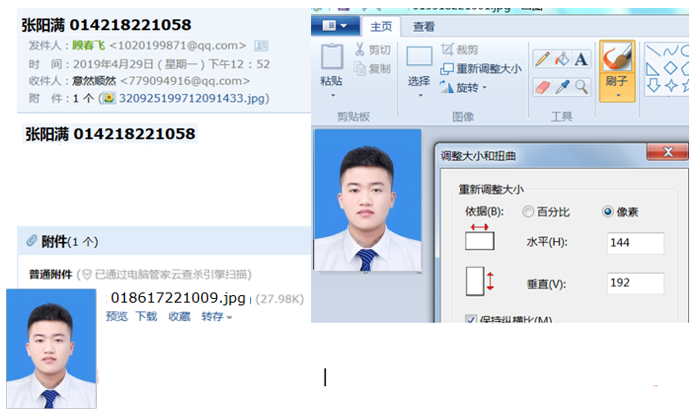 